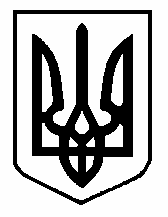 НАКАЗПО ГАННІВСЬКІЙ ЗАГАЛЬНООСВІТНІЙ ШКОЛІ І-ІІІ СТУПЕНІВПЕТРІВСЬКОЇ РАЙОННОЇ РАДИ КІРОВОГРАДСЬКОЇ ОБЛАСТІвід 06 грудня 2018 року                                                                                     № 293                                                       с. ГаннівкаПро проведення контрольнихзрізів знаньЗгідно з планом роботи школи на 2018/2019 навчальний рікНАКАЗУЮ:Провести у грудні 2018 року контрольні зрізи знань із таких предметів: українська мова (2-9 класи), математика (2 – 9 класи), фізика (7 – 9 класи), інформатика (5 – 9 класи), трудове навчання (5 – 9 класи), основи здоров’я (5- 9 класи) згідно з графіком (додаток ).Заступнику директора з навчально-виховної роботи ГРИШАЄВІЙ О.В.:забезпечити проведення контрольних зрізів знань;до 10 січня 2019 року узагальнити результати зрізів;заслухати довідку на нараді при директорові у січні 2019 року;Контроль за виконанням наказу залишаю за собоюДиректор школи                                                                  О.КанівецьЗ наказом ознайомлена                                                       О.ГришаєваДодаток до наказу директора школи від 06 грудня 2018 року № 293                                                                        Затверджую                                                                        Директор школи                                                                        _________О. Канівець                                                                         06.12.2018 рікГрафікпроведення директорських контрольних зрізіву Ганнівській загальноосвітній школі І-ІІІ ступенів за І семестр 2018/2019 навчальний рікНазва предметуКлас Дата проведенняУкраїнська мова214.12Українська мова319.12Українська мова421.12Українська мова513.12Українська мова612.12Українська мова711.12Українська мова816.12Українська мова913.12Математика211.12Математика320.12Математика420.12Математика513.12Математика605.12Математика710.12Математика810.12Математика913.12Основи здоров’я517.12Основи здоров’я618.12Основи здоров’я719.12Основи здоров’я820.12Основи здоров’я920.12Фізика713.12Фізика812.12Фізика911.12Інформатика506.12Інформатика612.12Інформатика712.12Інформатика817.12Інформатика912.12Трудове навчання505.12Трудове навчання604.12Трудове навчання705.12Трудове навчання810.12Трудове навчання910.12